МБУК Цимлянского района «Центральны дом культуры»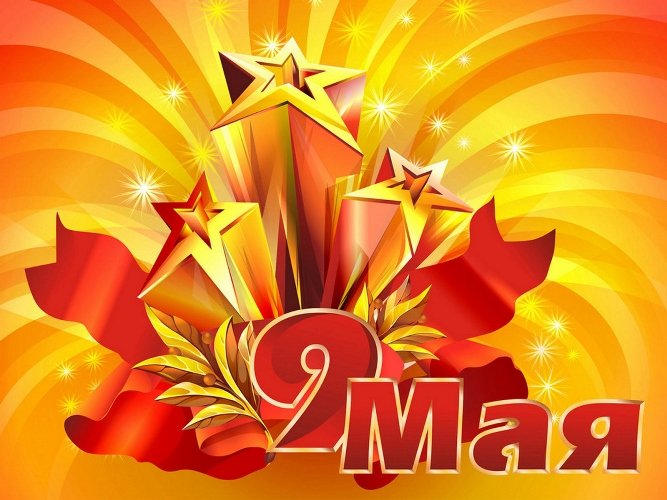 предлагает жителям Цимлянского района принять участие во Всероссийской акции «Звон Победы»Акция будет проведена на всей территории Российской Федерации в честь Защитников Отечества, в знак приверженности Миру на всей земле.24 июня в 12-00 часов следует приостановитьдвижение всех видов транспорта (от личного до общественного)и в течение 1 минуты подать гудок.В это же время предлагаем выпускать в небо голубейУчастники АКЦИИ используют изображение голубя в своей аватарке в социальных сетяхПросим вас поддержать проведение акции